Od: Odesláno:	23. února 2023 8:56 Komu: Předmět:	RE: objednávka papíru Dobrý deň.  Vašu objednávku akceptujeme.  From:  Sent: Thursday, February 23, 2023 8:42 AM  To:  Subject: objednávka papíru  Dobrý den,   V příloze zasílám objednávku papíru a prosím o její akceptaci.   Děkuji   Hezký den   Hospodářka  Okresní soud v Litoměřicích  Na Valech 525/12  412 97  Litoměřice  tel:  mob web : www.justice.cz   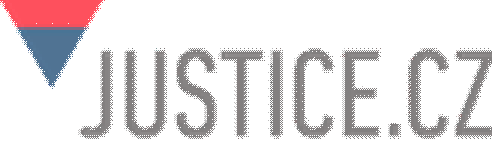 1 : 